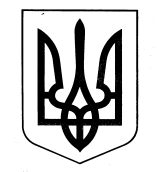 ХАРКІВСЬКА ОБЛАСНА ДЕРЖАВНА АДМІНІСТРАЦІЯДЕПАРТАМЕНТ НАУКИ І ОСВІТИ НАКАЗ21.09.2016					  Харків					№ 356Про відрядження учнів відділення лижних гонок Харківського обласного вищого училища фізичної культури і спорту Згідно з пунктом 3.20 розділу 3 Статуту Харківського обласного вищого училища фізичної культури і спорту, затвердженого головою Харківської обласної ради С.І. Черновим 15 січня 2013 року, на виконання Плану спортивно-масових заходів Харківського обласного вищого училища фізичної культури і спорту на 2016 рік, затвердженого директором Департаменту науки і освіти Харківської обласної державної адміністрації А.В. Бабічевим, на підставі кошторису витрат на відрядження відділення лижних гонок                                                                                                                                                                                                                                                                                                                                                                                                                                                                                                        для участі у етапі кубку України з лижоролерів - ІІІ етап, затвердженого директором Департаменту науки і освіти Харківської обласної державної адміністрації А.В. Бабічевим, керуючись статтею 6 Закону України «Про місцеві державні адміністрації»,НАКАЗУЮ:Директору Харківського обласного вищого училища фізичної культури і спорту Попову А.М.:Забезпечити участь учнів відділення лижних гонок у етапі кубку України з лижоролерів - ІІІ етап.									Термін: 29.09.2016-02.10.2016Відрядити до м. Конотопа Сумської області вчителя лижних гонок Харківського обласного вищого училища фізичної культури і спорту Овсянікову Олену Юріївну та з нею 7 учнів відділення лижних гонок у такому складі: Макаріна Анастасія – учениця 10 класу, Білобровий Костянтин, Колєснік Олена, Попов Георгій – учні 11 класу, Гаврилюк Ігор, Боцман Катерина, Мельничук Михайло – учні 1 курсу.									Термін: 29.09.2016-02.10.20161.3. Визначити особу, відповідальну за збереження життя та здоров’я учнів Харківського обласного вищого училища фізичної культури і спорту під час проїзду та проведення змагань.Витрати по відрядженню віднести  за рахунок Харківського обласного вищого училища фізичної культури і спорту. 3.   Контроль за виконанням даного наказу покласти на заступника директора Департаменту науки і освіти Харківської обласної державної адміністрації – начальника управління освіти і науки В.В. Ігнатьєва.Директор Департаменту 						   А.В. Бабічев